Adult Crisis/Urgent Respite Referral FormSend completed form to: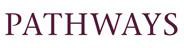 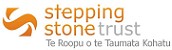 Tel: (03) 339 0574	Tel: (03) 338 8803 M: 022 583 6011E: respite.southern@pathways.co.nz	E: arespite@stepstone.org.nzPerson’s name:Legal Status:DOB:	dd/mm/yyyyNHI:Gender:	MaleFemaleOther/Non Binary	Ethnicity:Address:Address:Address:Phone (Landline):Phone (cell):Emergency Contact details:Emergency Contact details:Emergency Contact details:For GPs only:- Referrer Name:	Phone:Fax:-Is the person currently under Specialist psychiatric care?	Y / NFor SMHS only:- Referrer Name:	Phone:Regular Case Manager (if different from referrer):Sector/Specialist Team:DIAGNOSIS: (Mental Health):DIAGNOSIS: (Mental Health):DIAGNOSIS: (Mental Health):DIAGNOSIS: (Mental Health):DIAGNOSIS: (Mental Health):DIAGNOSIS: (Mental Health):DIAGNOSIS: (Mental Health):(Physical):(Physical):(Physical):(Physical):(Physical):(Physical):(Physical):Proposed Length of stay (Max 3 days) – Please Proposed Length of stay (Max 3 days) – Please Proposed Length of stay (Max 3 days) – Please 1 day1 day2 days3 daysReason and goals for respite:Reason and goals for respite:Reason and goals for respite:Reason and goals for respite:Reason and goals for respite:Reason and goals for respite:Reason and goals for respite:What is the plan on completion of respite? –Please (GPs only) – Funded visit within 72hrsHomeCare by relativeOther – Please detail:Other – Please detail:Other – Please detail:Support Plan: Does the person require specific support with (or monitoring) in any of thefollowing areas? If any are required – please specify required actions where appropriate.	Sleep Pattern:	Eating/drinking:	Smoking cessation:	Physical Needs (eg special diet, access/mobility reqts):	Safety/self-harm:	Mood:	Other:Medication Support:-Referrals must include a print-out of current MH and Physical medications (including PRN)Does the person require support with medications?	YES  / NOComments:-Does the person have any medication, or other significant, allergies?:-Are any controlled drugs prescribed?	YES  / NORisk Factors: (If YES – please specify)Risk Factors: (If YES – please specify)Risk Factors: (If YES – please specify)Risk Factors: (If YES – please specify)Potential RiskY/NCommentsRequired InterventionsPerson does not arrive for respite?Contact clientContact emergency contact numberContact GP (via 24hr surgery)Contact ReferrerAble to leave respite unaccompanied? (during respite and/oron discharge?)History of self-harm / attempted suicide?Current risk to othersor recent violence?History of alcohol/drugabuse?Other risks we shouldbe aware of?Required documents:-GPSMHSMedication – print-out of current medications including PRNReviewed and updated Risk Management Plan:If availableMost recent assessment or case note:x